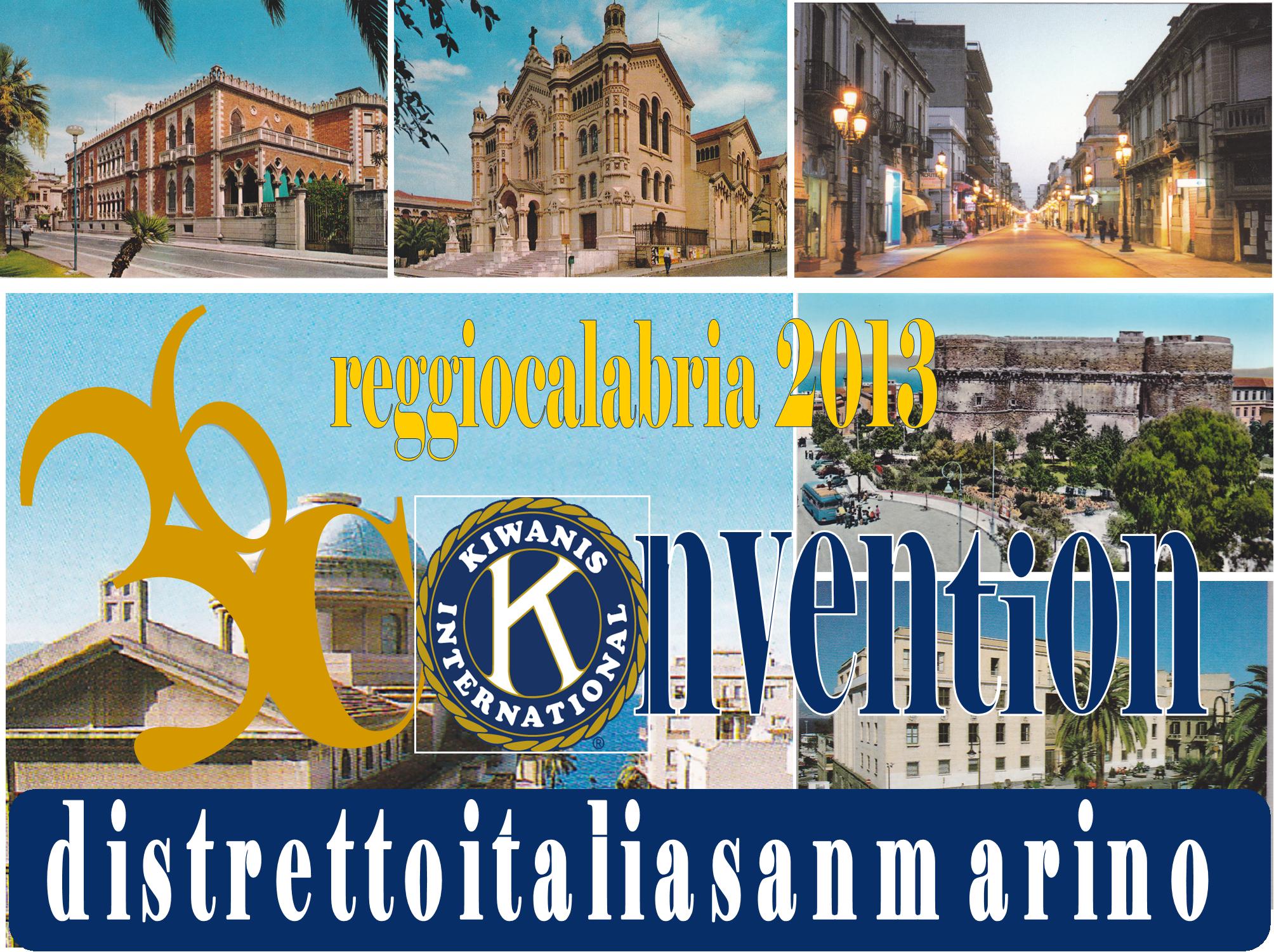 Carissimi amici Kiwaniani,eccoci giunti, ancora una volta, in prossimità del massimo evento Kiwaniano, nella splendida città di Reggio Calabria, che ci vede protagonisti della XXXVI Convention del Distretto Italia San Marino. Si attendono ospiti internazionali e nazionali molto importanti. La Convention, oltre ad essere una particolare vetrina per il nostro Distretto, è un’importante occasione per tirare le somme di quanto fatto, confrontarsi per guardare al futuro, eleggere gli officers per i prossimi anni.Tra le tante novità introdotte quest’anno, spicca il passaggio delle insegne tra i Governatori, che si svolgerà sabato sera alla conclusione della cena di gala, davanti ai delegati di tutti i clubs italiani. I lavori della Convention inizieranno il venerdì pomeriggio nel prestigioso Teatro “Cilea” a Reggio Calabria per poi proseguire, sabato, presso l’Hotel “Altafiumara” a Villa San Giovanni, a pochi chilometri da Reggio Calabria e con una meravigliosa vista dello Stretto di Messina.Gli amici kiwaniani della Divisione Calabria 2, che ci ospiteranno, non vedono l’ora di accogliervi con l’impareggiabile calore della splendida terra di Calabria.Vi aspetto numerosi per poter assaporare il piacere di stare insieme, progettando sempre più incisive attività di service. Solo se saremo veri kiwaniani, cresceremo in qualità e quantità: ESSERE PER CRESCERE.Roberto GarzulliGovernatore KiwanisDistretto Italia- San Marino 2012-2013Segreteria DistrettualeNOTE ORGANIZZATIVEPer snellire le numerose attività da svolgere e affinchè la Convention possa soddisfare tutti i partecipanti, siete invitati ad effettuare le prenotazione entro il 20 luglio 2013.Dopo tale data, la Segreteria non potrà garantire sistemazione negli Hotels scelti per l’evento.Operazioni da svolgere:Richiesta disponibilità e prenotazione, con la compilazione del modulo allegato (da parte dei Delegati)Conferma della disponibilità e prenotazione (da parte della segreteria distrettuale)Pagamento dell’intero importo dovuto attraverso bonifico bancario sul C/C intestato a K.I. Distretto Italia San MarinoIBAN IT 23 R 02008 16506 000300739563 Banco di Sicilia -Agenzia 6 di Messina (da effettuarsi solo dopo conferma della disponibilità da parte della nostra Segreteria)Trasmissione di copia del bonifico alla Segreteria distrettuale per email a conventionreggiocalabria@kiwanis.itEventuali comunicazioni andranno inviate:per posta a: 	Kiwanis Distretto Italia San Marino - Piazzale                         Flaminio,19 scala A Int.3 -  00196 ROMA.per email a: 	conventionreggiocalabria@kiwanis.itLe prenotazioni alberghiere saranno accettate secondo l’ordine di arrivo e fino a copertura delle disponibilità.Le strutture  ufficiali destinate ad accogliere i partecipanti alla Convention sono:  Hotel Altafiumara Resort & SPA *****   - tel. 0965 759804Via Petrello, Località Santa Trada di Cannitello-Villa San Giovanni (sede della Convention)  -      http://www.altafiumarahotel.it/E' Hotel ****    - tel. 0965 893000 Via Giunchi, 6- Lido Comunale-Reggio Calabria  - http://www.ehotelreggiocalabria.it/Sono in corso contatti per predisporre convenzioni con altre strutture.                             Pacchetti e serviziPacchetto A Il pacchetto comprende: sistemazione in hotel, comprensiva di prima colazione, dalla sera di giovedì 5 settembre  alla mattina di domenica 8 settembre 2013,.Sono compresi inoltre: -giovedì 5: 	Cena di in ristorante tipico (incluso trasferimento in bus); -venerdì 6: 	Pranzo nell’Hotel scelto; Cena dell’Amicizia (incluso trasferimento in bus); -sabato 7: 	Gala Dinner (intervallo Convention); Cena di Gala in Hotel Altafiumara, durante la quale avverrà lo scambio delle insegne fra i Governatori outgoing ed incoming.Pacchetto B Il pacchetto comprende: sistemazione in hotel,  comprensiva di prima colazione, dalla mattina di venerdì 6 settembre alla mattina di domenica 8 settembre 2013.Sono compresi inoltre: -venerdì 6: 	Pranzo nell’Hotel scelto;  Cena dell’Amicizia (incluso trasferimento in bus); -sabato 7: 	Gala Dinner (intervallo Convention);  Cena di Gala in Hotel Altafiumara, durante la quale avverrà lo scambio delle insegne fra i Governatori outgoing ed incoming.Pacchetto CIl pacchetto comprende: sistemazione in hotel, comprensiva di prima colazione, dalla mattina di Sabato 7 settembre alla mattina di domenica 8 settembre 2013.Sono compresi inoltre: -sabato 7: 	Gala Dinner (intervallo Convention);  Cena di Gala in Hotel Altafiumara, durante la quale avverrà lo scambio delle insegne fra i Governatori outgoing ed incoming.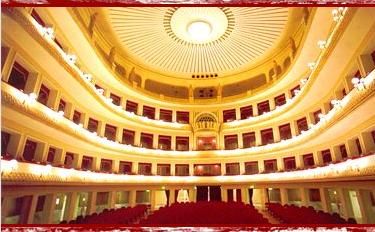 Teatro Cilea - RC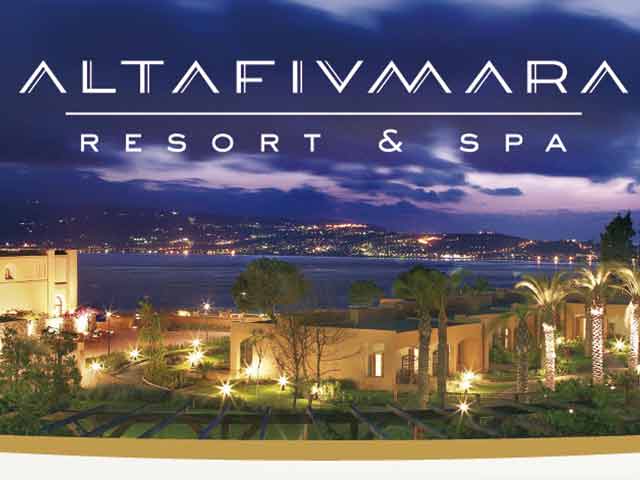 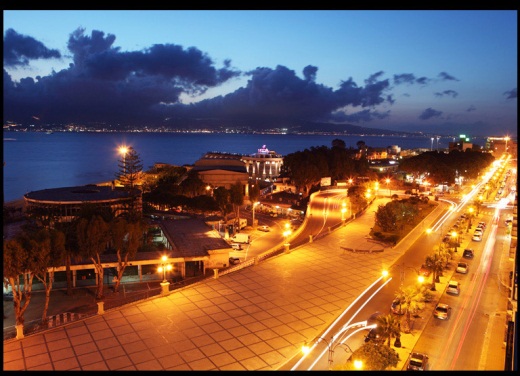 	                E’ Hotel                                                                                                                    E’ HotelIl Programma per le escursioni verrà inviato al più presto. Il Segretario distrettualeAntonio Maniscalco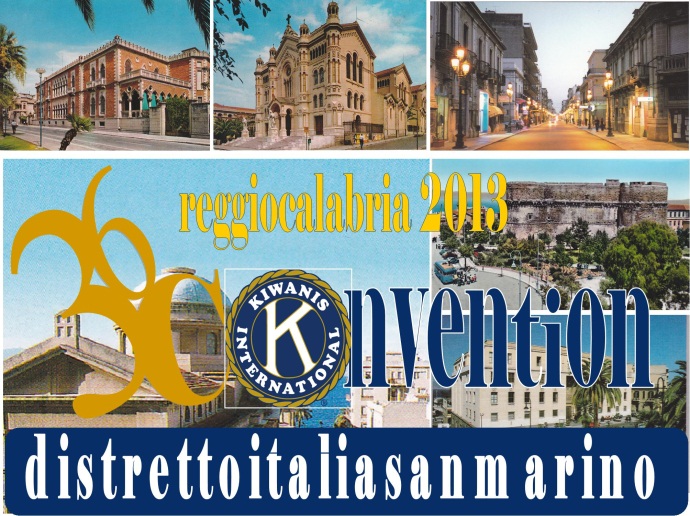 SCHEDA D’ISCRIZIONE E PRENOTAZIONESi prega di voler  compilare una scheda per cameraSistemazioneSistemazionePrezzoNum.TotaleALTAFIUMARAALTAFIUMARAALTAFIUMARAALTAFIUMARAALTAFIUMARADus standardA persona€ 535,00Dbl standardA persona€ 400,00Dus junior suitA persona€ 580,00Dbl junior suitA persona€ 430,00Dus suitA persona€ 610,00Dbl suitA persona€ 450,00E’ HOTEL E’ HOTEL E’ HOTEL E’ HOTEL E’ HOTEL SingolaA persona€ 445,00DoppiaA persona€ 355,00SistemazioneSistemazionePrezzoNum.TotaleALTAFIUMARAALTAFIUMARAALTAFIUMARAALTAFIUMARAALTAFIUMARADus standardA persona€390,00Dbl standardA persona€300,00Dus junior suitA persona€420,00Dbl junior suitA persona€320,00Dus suitA persona€440,00Dbl suitA persona€330,00E’ HOTEL E’ HOTEL E’ HOTEL E’ HOTEL E’ HOTEL SingolaA persona€325,00DoppiaA persona€265,00SistemazioneSistemazionePrezzoNum.TotaleALTAFIUMARAALTAFIUMARAALTAFIUMARAALTAFIUMARAALTAFIUMARADus standardA persona€ 200,00Dbl standardA persona€ 160,00Dus junior suitA persona€ 220,00Dbl junior suitA persona€ 170,00Dus suitA persona€ 330,00Dbl suitA persona€ 175,00E’ HOTEL E’ HOTEL E’ HOTEL E’ HOTEL E’ HOTEL SingolaA persona€ 175,00DoppiaA persona€ 145,00Servizi singoliServizi singoliPrezzoNum.TotalePERNOTTAMENTI ALTAFIUMARAPERNOTTAMENTI ALTAFIUMARAPERNOTTAMENTI ALTAFIUMARAPERNOTTAMENTI ALTAFIUMARAPERNOTTAMENTI ALTAFIUMARADus standardA persona€ 115,00Dbl standardA persona€ 70,00Dus junior suitA persona€ 130,00Dbl Junior suitA persona€ 80,00Dus suitA persona€ 140,00Dbl suitA persona€ 85,00PERNOTTAMENTI E’ HOTEL PERNOTTAMENTI E’ HOTEL PERNOTTAMENTI E’ HOTEL PERNOTTAMENTI E’ HOTEL PERNOTTAMENTI E’ HOTEL SingolaA persona€ 85,00DoppiaA persona€ 55,00PRANZI E CENE PRANZI E CENE PRANZI E CENE PRANZI E CENE PRANZI E CENE Cena o Pranzo -E’ HotelA persona€ 25,00Pranzo o Cena (serviti) -AltafiumaraA persona€ 33,00Giovedi 5- Cena tipica a Reggio CalabriaA persona€ 35,00Venerdì 6 - Cena Amicizia (con trasfert) a Reggio CalabriaA persona€ 40,00Sabato 7- Gala Dinner (intervallo Convention) AltafiumaraA persona€ 25,00Sabato 7 - Cena Gala (e scambio delle insegne fra i Governatori) ad AltafiumaraA persona€ 70,00Visita a……………………A persona Da definireEscursione in bus ……………….A personaDa definireNome                                                                   Cognome      Club Kiwanis                                                                 Carica        Dati coniuge/ospite 1      (nella stessa camera)Nome                                                                    Cognome        Club Kiwanis                                                                Carica       Dati ospite 2        (nella stessa camera)Nome                                                                      Cognome       Club Kiwanis                                                                Carica       Bambini (nella stessa camera)           -Indirizzo        Tel.               Fax               E-mail                Cell.       Arrivo giorno                ore              Aeroporto                                              Stazione FerroviaAltri mezzi       Note:      